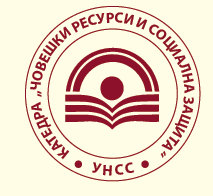 ЮБИЛЕЙНА НАУЧНА КОНФЕРЕНЦИЯ„ТРУДЪТ И СОЦИАЛНАТА ЗАЩИТАВ УСЛОВИЯТА НА ГЛОБАЛНИ ОБЩЕСТВЕНИ, ИКОНОМИЧЕСКИ И СОЦИАЛНИ ПРОМЕНИ“31 май 2023 г.ЗАЯВКА ЗА УЧАСТИЕИме, презиме, фамилия ...................................................................................................................Академична длъжност и научна степен .......................................................................................Месторабота .......................................................................................................................................Адрес за кореспонденция, телефон, e-mail ................................................................................................................................................................................................................................................................................................................................................................................................................Тема на доклада на български език................................................................................................................................................................................................................................................................................................................................Тема на доклада на английски език................................................................................................................................................................Резюме на български език................................................................................................................................................................................................................................................................................................................................................................................................................................................................................................................................................................................................................................................................Резюме на английски език................................................................................................................................................................................................................................................................................................................................................................................................................................................................................................................................................................................................................................................................Дата...............................................